РЕШЕНИЕРассмотрев проект решения Городской Думы Петропавловск-Камчатского городского округа о внесении изменений в решение Комиссии Городской Думы Петропавловск-Камчатского городского округа от 24.04.2013 № 186-р                   «Об утверждении состава Конкурсной комиссии по награждению премией имени          М.И. Донигевича и премией имени А.Н. Верцинской», внесенный заместителем председателя Городской Думы Петропавловск-Камчатского городского округа,  председателем Комитета по социальной политике Смирновым С.И., в соответствии со статьей 59 Регламента Городской Думы Петропавловск-Камчатского городского округа, Городская Дума Петропавловск-Камчатского городского округаРЕШИЛА:1. Внести в решение Городской Думы Петропавловск-Камчатского городского округа от 24.04.2013 № 186-р «Об утверждении состава Конкурсной комиссии по награждению премией имени М.И. Донигевича и премией имени А.Н. Верцинской» следующие изменения:1) преамбулу изложить в следующей редакции:«В соответствии с Решениями Городской Думы Петропавловск-Камчатского городского округа от 06.05.2013 № 64-нд «О порядке и условиях награждения премией имени М.И. Донигевича», от 06.05.2013 № 65-нд «О порядке и условиях награждения премией имени А.Н. Верцинской», со статьей 59 Регламента Городской Думы Петропавловск-Камчатского городского округа, Городская Дума Петропавловск-Камчатского городского округа»;2) в пункте 1 из состава Конкурсной комиссии по награждению премией имени М.И. Донигевича и премией имени А.Н. Верцинской исключить:включить в состав Конкурсной комиссии по награждению премией имени
М.И. Донигевича и премией имени А.Н. Верцинской:2. Настоящее решение вступает в силу со дня его принятия.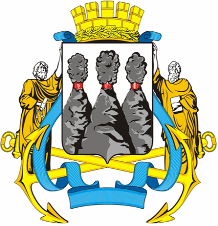 ГОРОДСКАЯ ДУМАПЕТРОПАВЛОВСК-КАМЧАТСКОГО ГОРОДСКОГО ОКРУГАот 25.02.2015 № 683-р27-я сессияг.Петропавловск-КамчатскийО внесении изменений в решение Городской Думы Петропавловск-Камчатского городского округа             от 24.04.2013 № 186-р «Об утверждении состава Конкурсной комиссии               по награждению премией имени      М.И. Донигевича и премией имени   А.Н. Верцинской»Новицкую Е.Ю.-заместителя Главы администрации Петропавловск-Камчатского городского округа - руководителя Аппарата администрации Петропавловск-Камчатского городского округа;Чиркову О.Б.-заместителя председателя Комитета Городской Думы Петропавловск-Камчатского городского округа по социальной политике; депутата Городской Думы по избирательному округу № 2; главного врача государственного бюджетного учреждения здравоохранения Камчатского края «Петропавловск-Камчатская городская детская поликлиника № 2»; кандидата медицинских наук;Агеева В.А.-заместителя председателя Городской Думы Петропавловск-Камчатского городского округа, председателя Комитета Городской Думы по молодежной политике, культуре, спорту и туризму; депутата Городской Думы по избирательному округу № 5; члена-корреспондента Международной академии наук экологии и безопасности жизнедеятельности;Гагиеву Л.Г. - директора государственного бюджетного образовательного учреждения среднего профессионального образования «Камчатский медицинский колледж», члена Общественного совета по защите прав пациентов при Управлении Росздравнадзора по Камчатскому краю;Орел Ю.В.-начальника отдела аналитики и муниципального заказа Аппарата администрации Петропавловск-Камчатского городского округа.Глава      Петропавловск-Камчатского городского округа, исполняющий полномочия председателя Городской ДумыК.Г. Слыщенко                        